MINH CHỨNG HỘI THẢO 21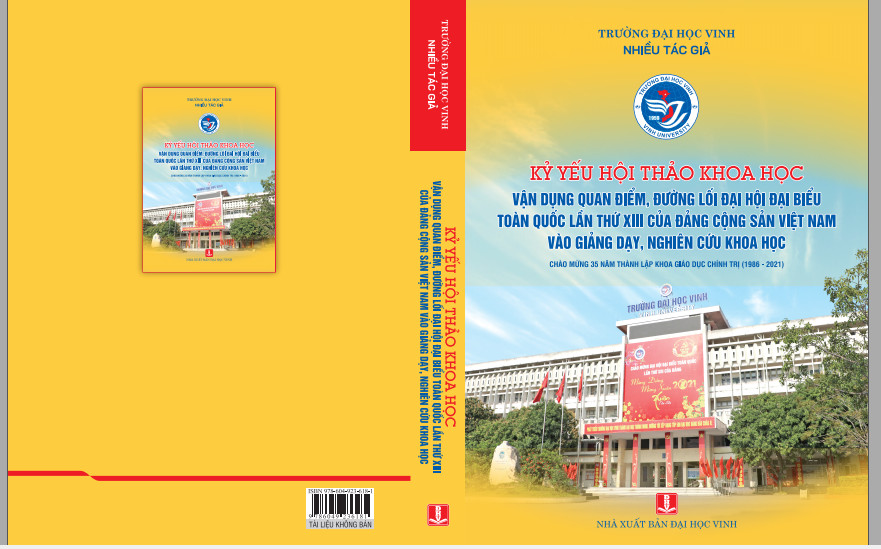 2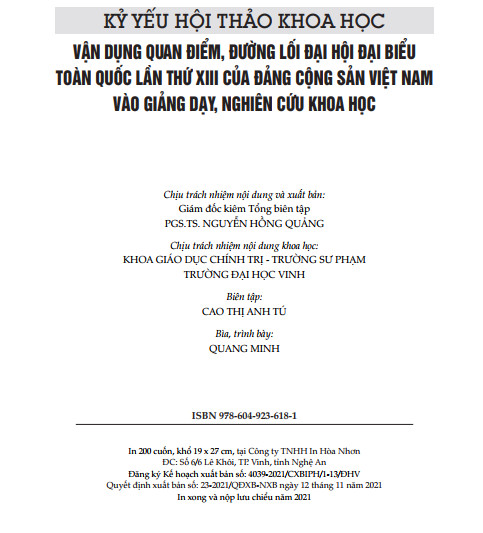 3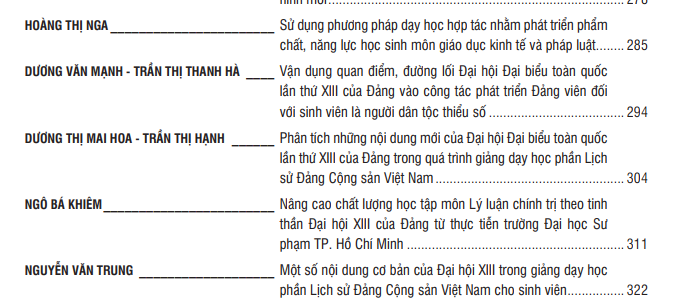 4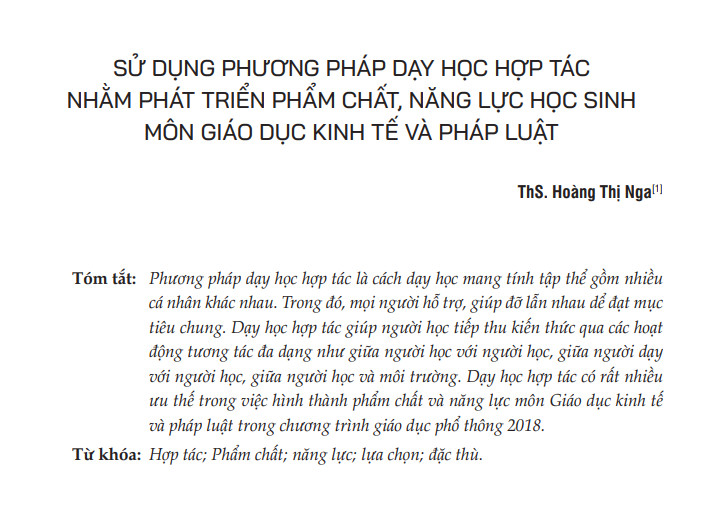 